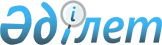 О классификации препаратов для лечения заболеваний дыхательных путей в соответствии с единой Товарной номенклатурой внешнеэкономической деятельности Евразийского экономического союзаРешение Коллегии Евразийской экономической комиссии от 24 апреля 2018 года № 63
      В соответствии с абзацем первым пункта 1 статьи 22 Таможенного кодекса Евразийского экономического союза Коллегия Евразийской экономической комиссии решила: 
      1. Препараты, содержащие в качестве активного действующего вещества бромгексина гидрохлорид или амброксола гидрохлорид, расфасованные в виде дозированных лекарственных форм или в формы или упаковки для розничной продажи, применяемые для лечения заболеваний дыхательных путей, в соответствии с Основными правилами интерпретации Товарной номенклатуры внешнеэкономической деятельности 1 и 6 классифицируются в субпозиции 3004 90 000 единой Товарной номенклатуры внешнеэкономической деятельности Евразийского экономического союза. 
      2. Препараты, содержащие смесь экстрактов лекарственных растений или смесь измельченных частей лекарственных растений, но не содержащие алкалоиды или их производные, расфасованные в виде дозированных лекарственных форм или в формы или упаковки для розничной продажи, применяемые для лечения заболеваний дыхательных путей, в соответствии с Основными правилами интерпретации Товарной номенклатуры внешнеэкономической деятельности 1 и 6 классифицируются в субпозиции 3004 90 000 единой Товарной номенклатуры внешнеэкономической деятельности Евразийского экономического союза. 
      3. Настоящее Решение вступает в силу по истечении 30 календарных дней с даты его официального опубликования. 
					© 2012. РГП на ПХВ «Институт законодательства и правовой информации Республики Казахстан» Министерства юстиции Республики Казахстан
				
      Председатель Коллегии 
Евразийской экономической комиссии

Т. Саркисян 
